EYFS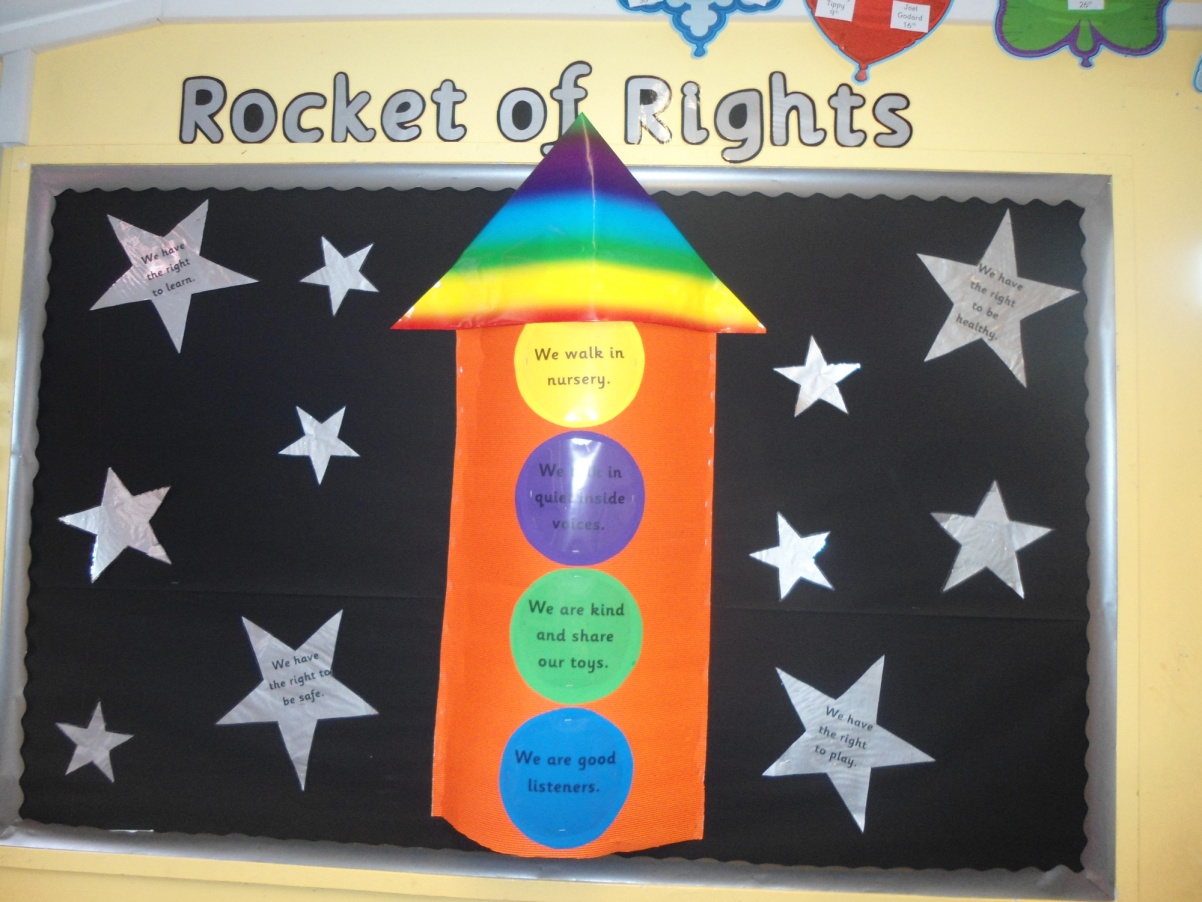 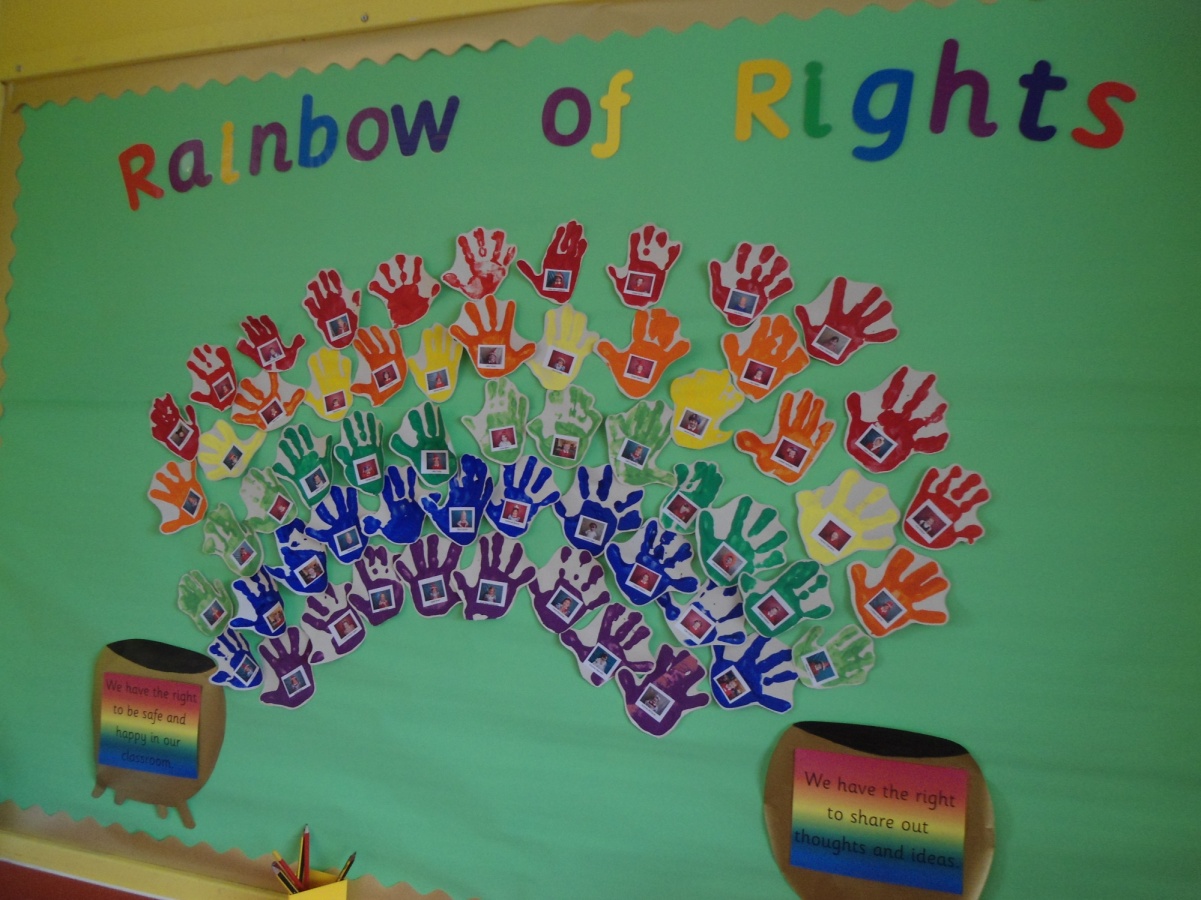 YEAR 1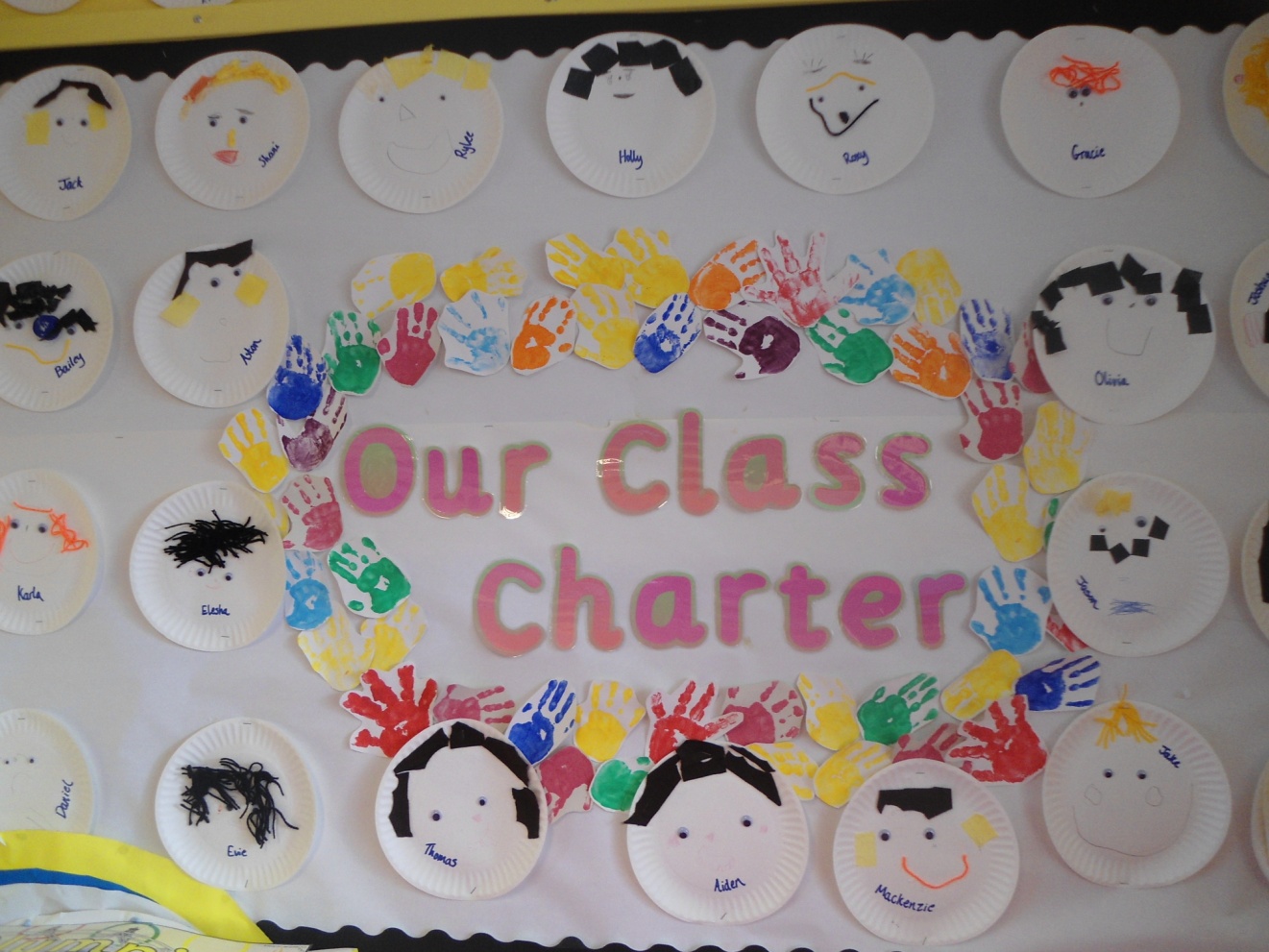 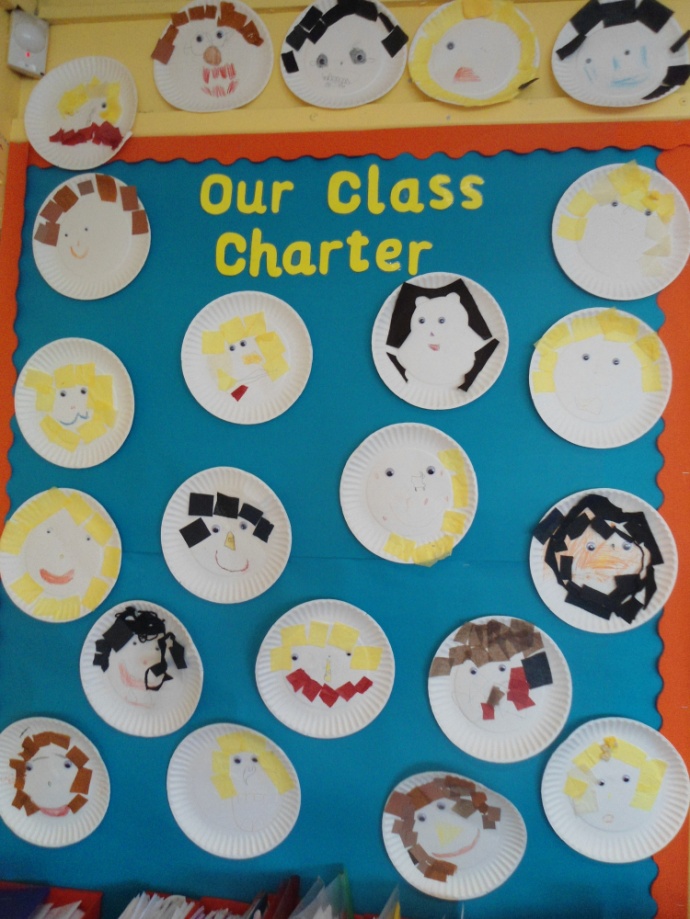 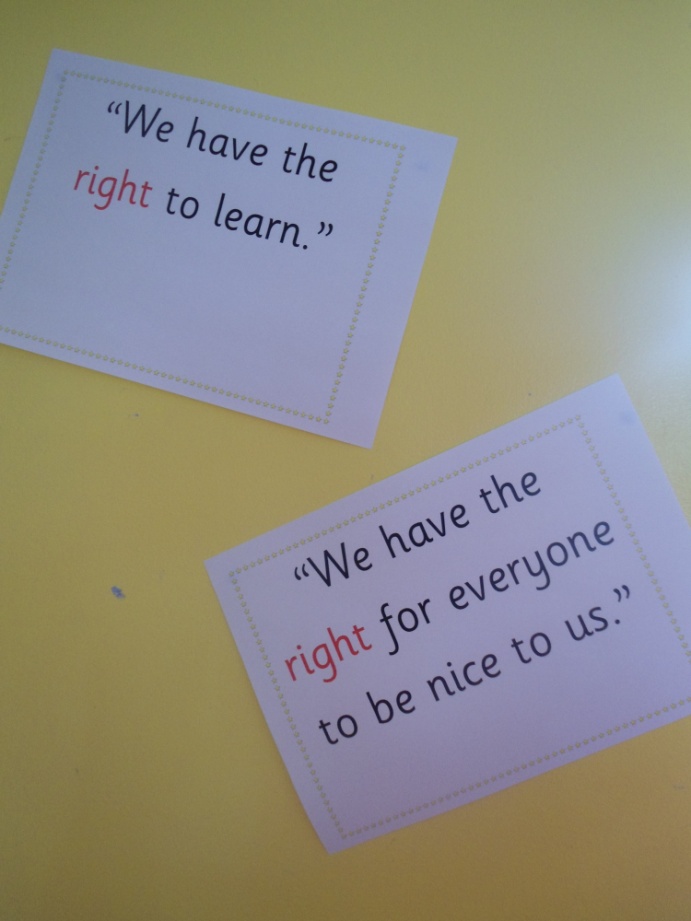 YEAR 2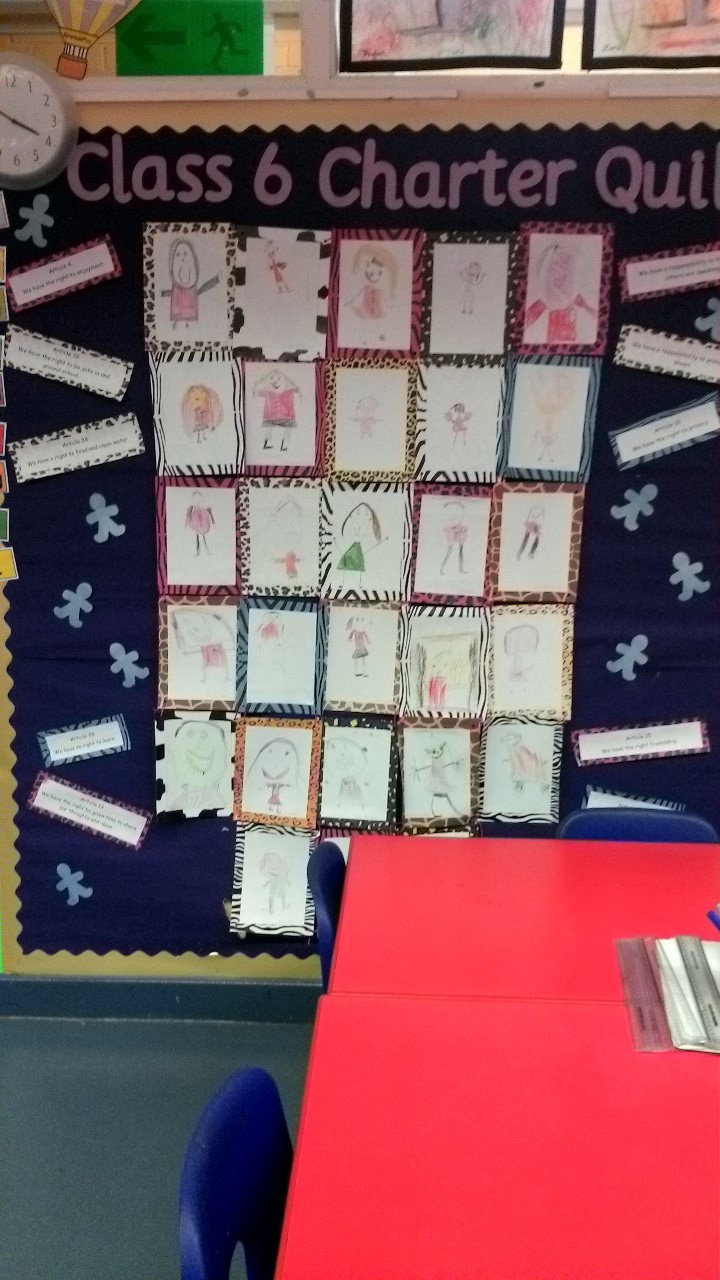 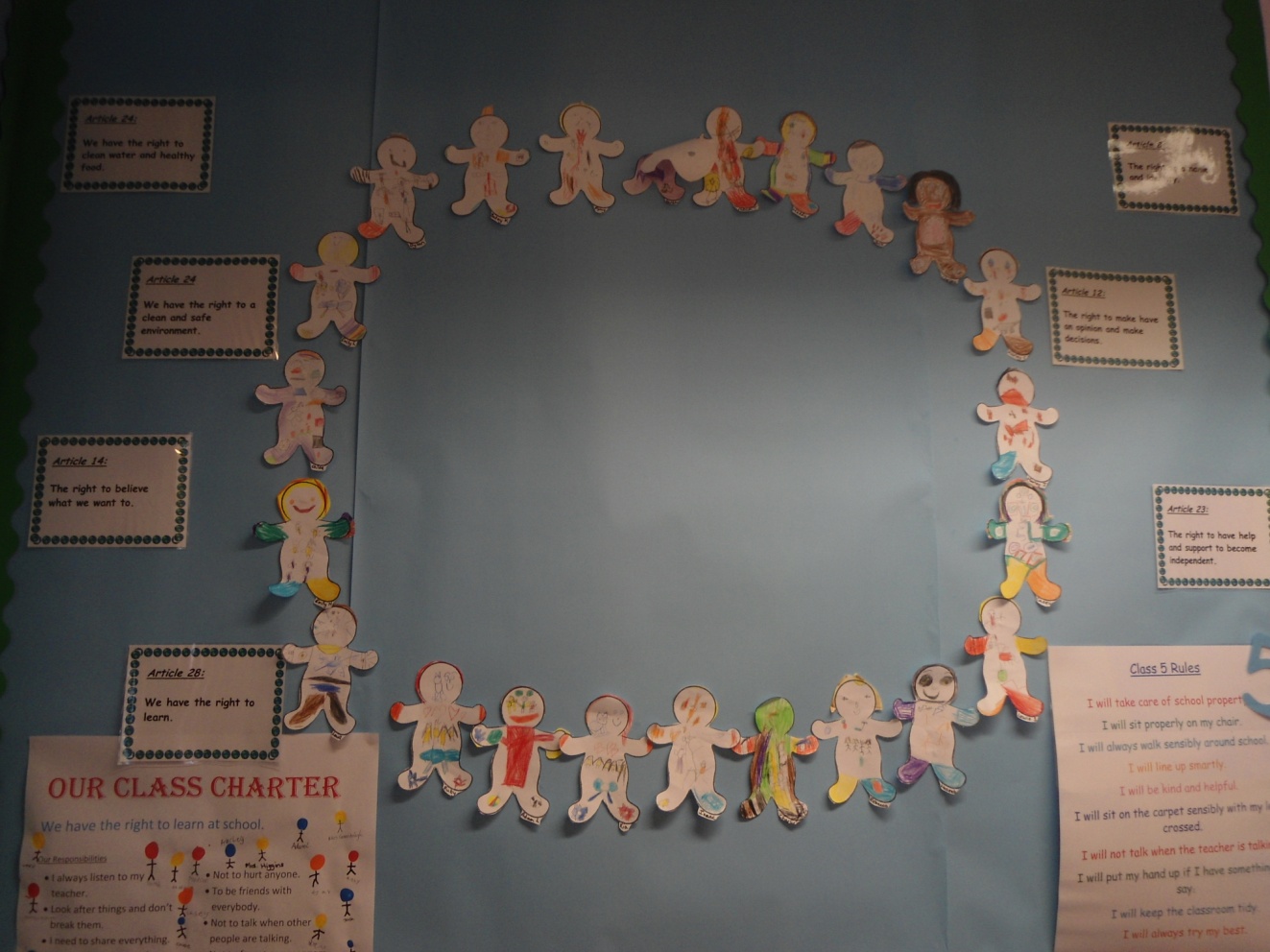 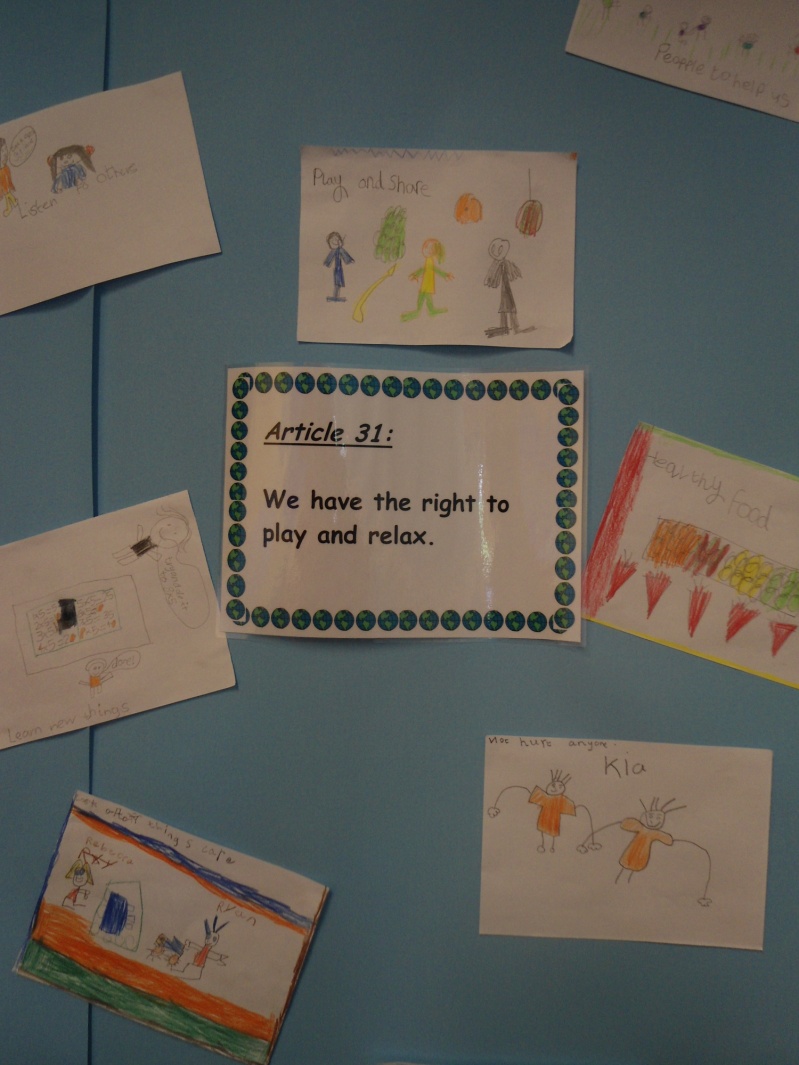 YEAR 3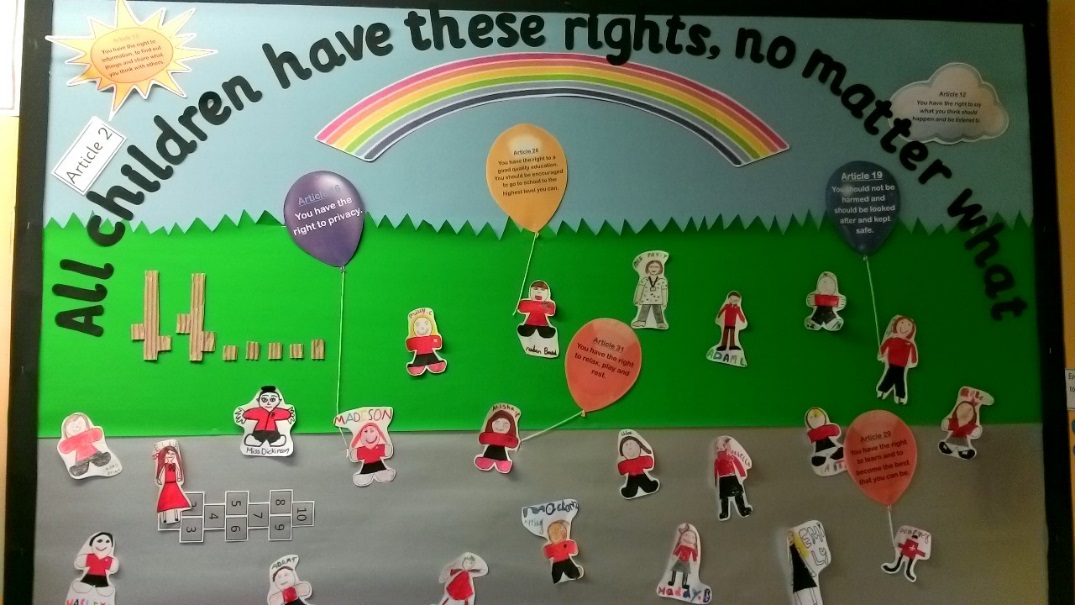 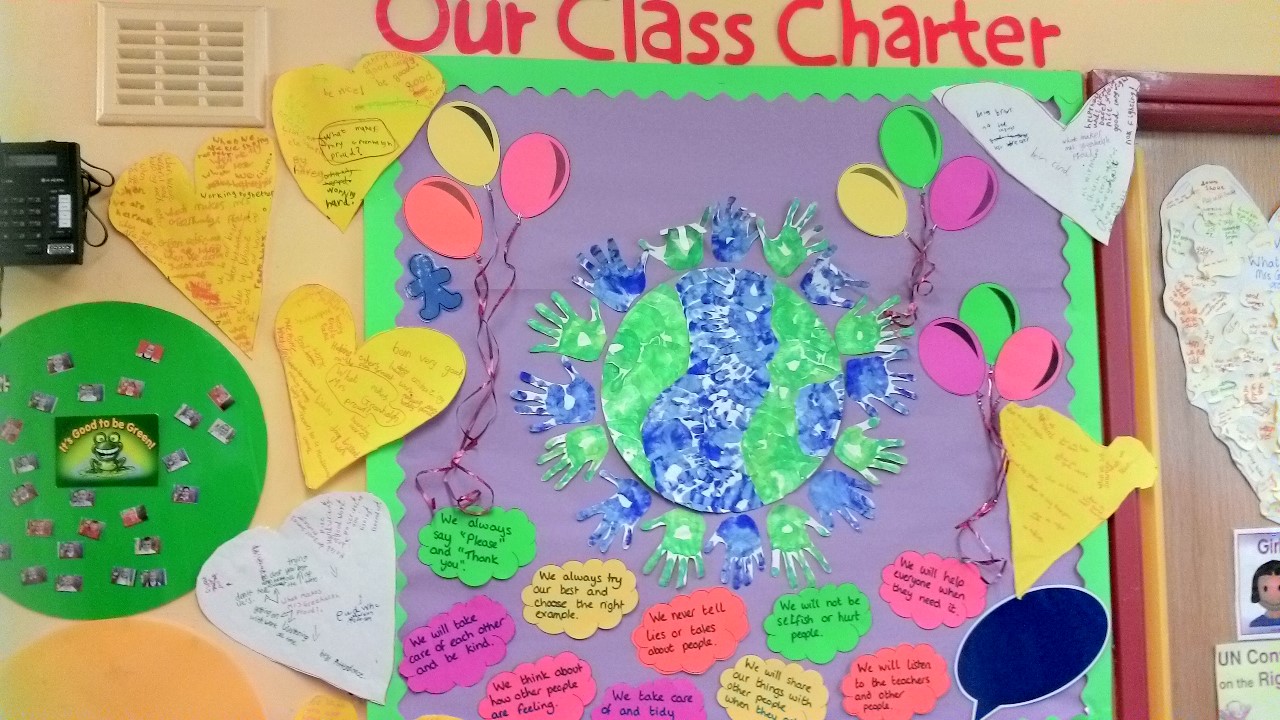 YEAR 4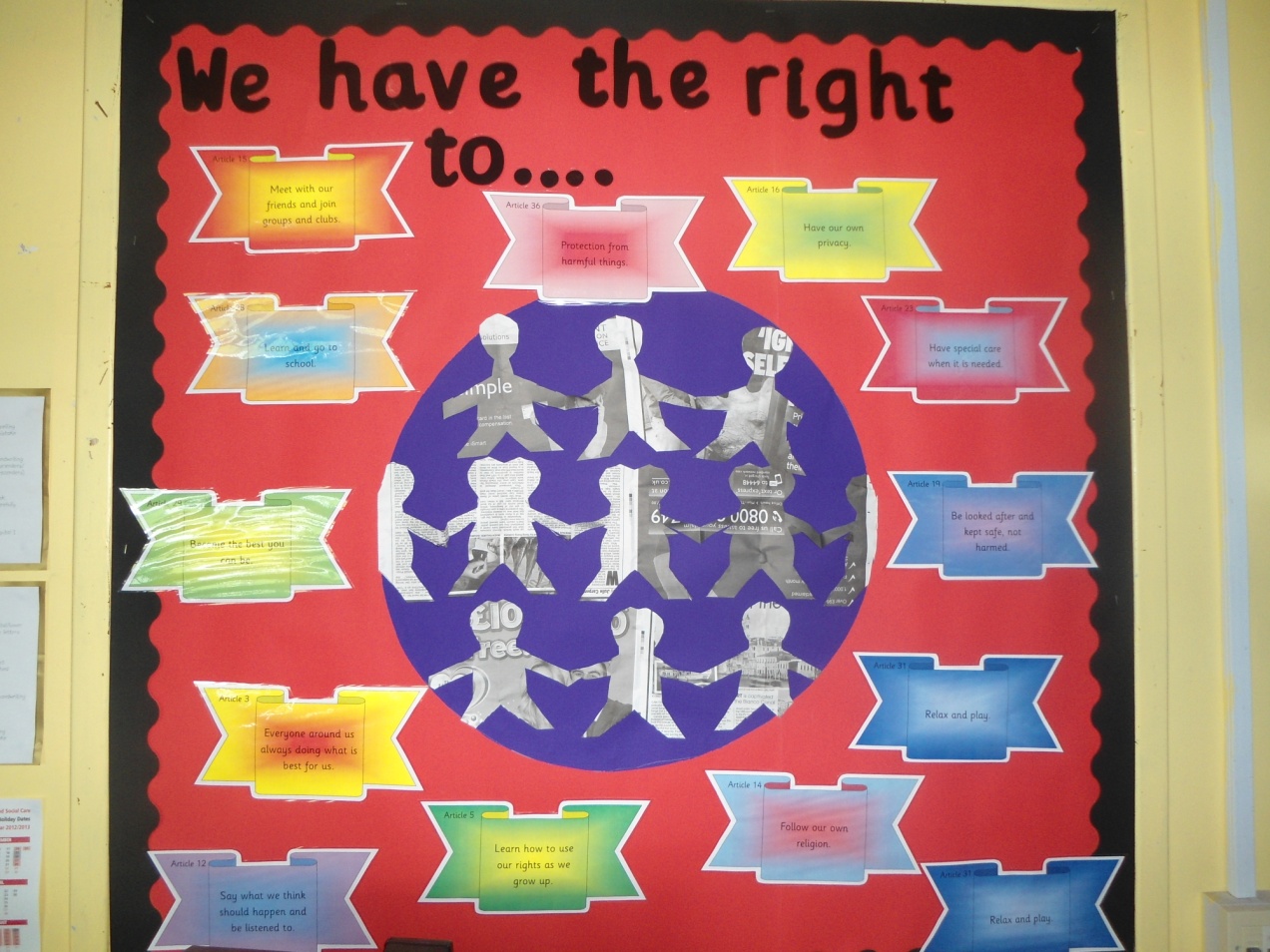 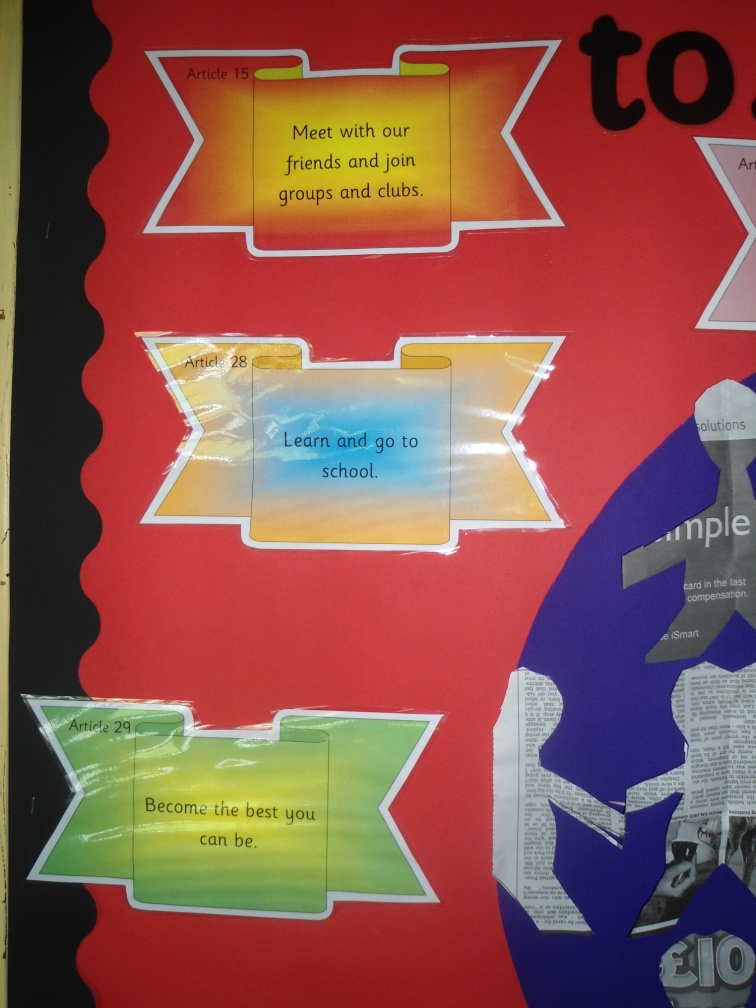 YEAR 5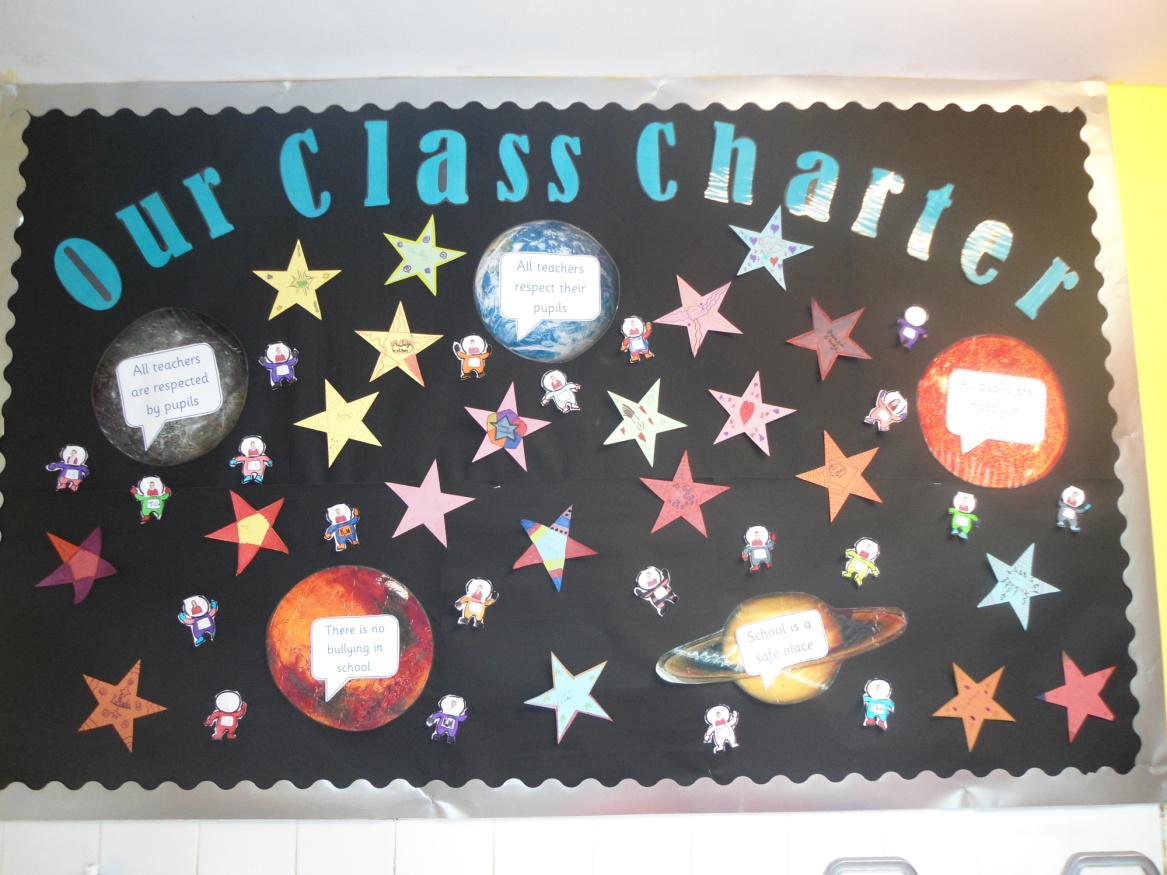 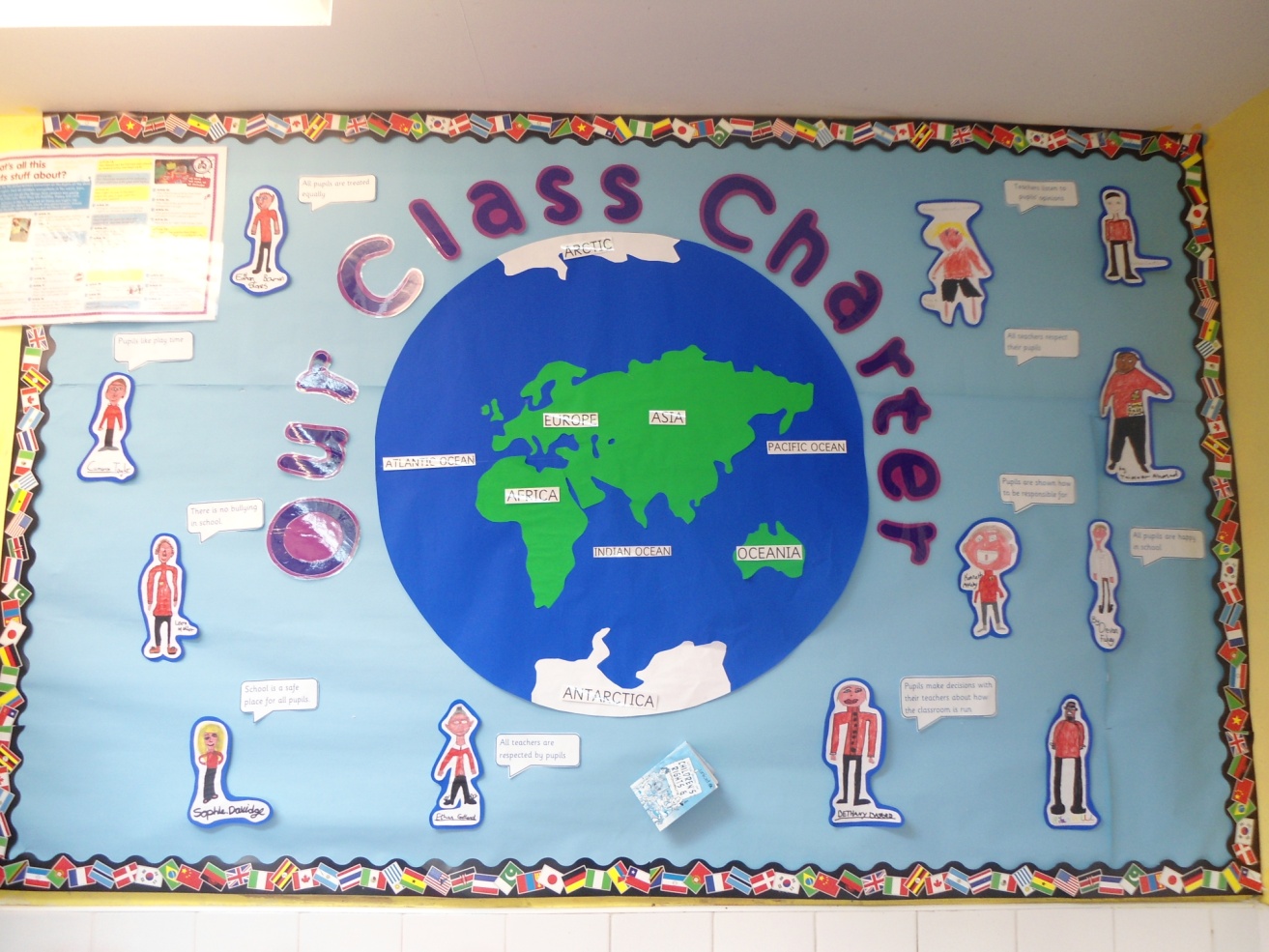 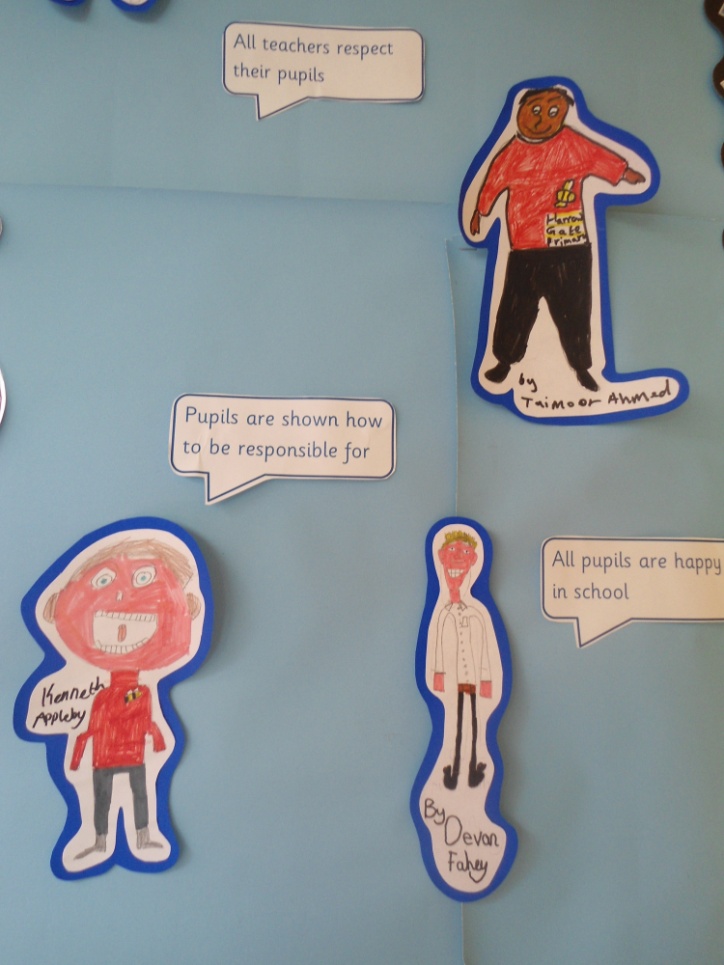 YEAR 6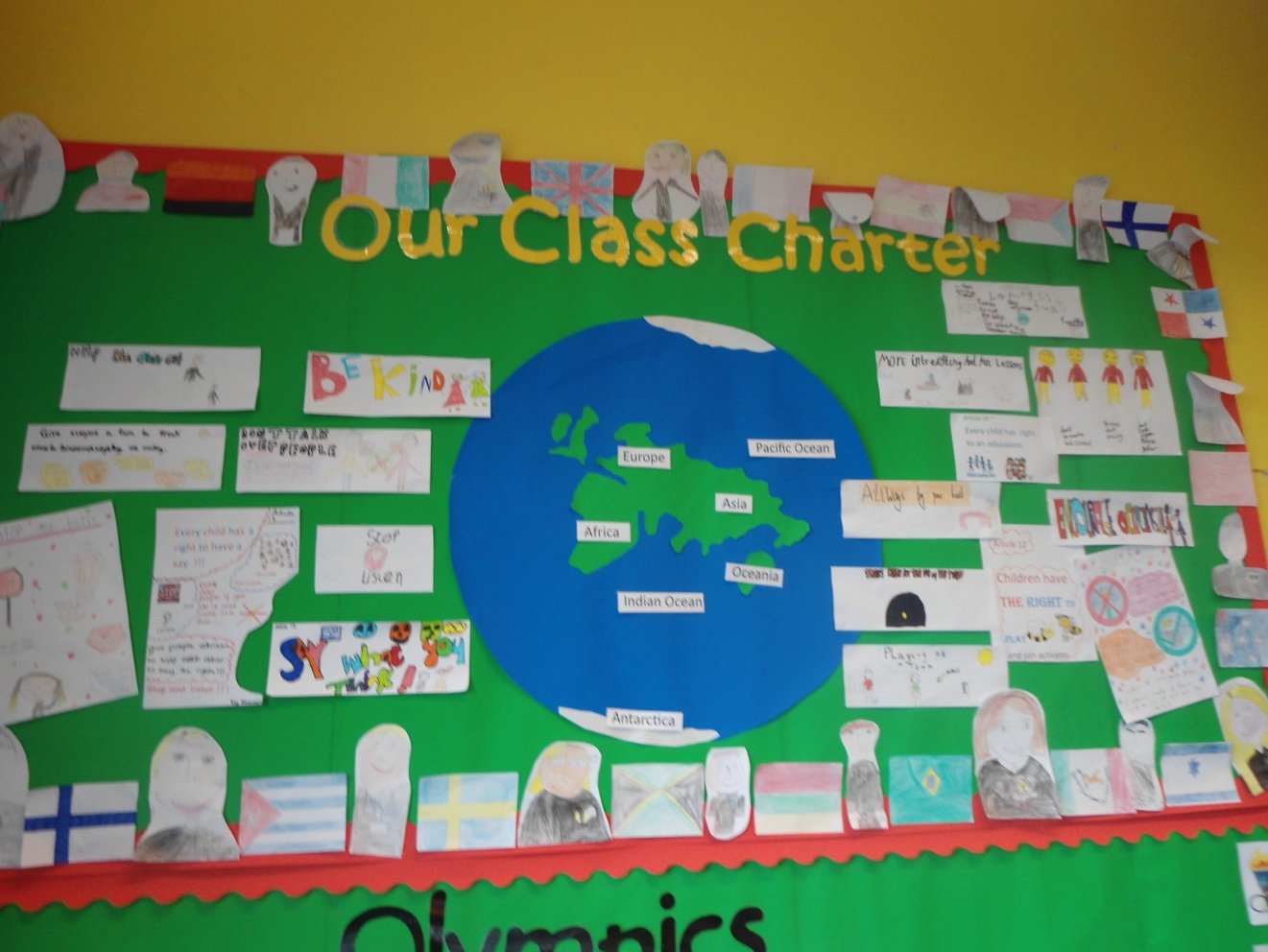 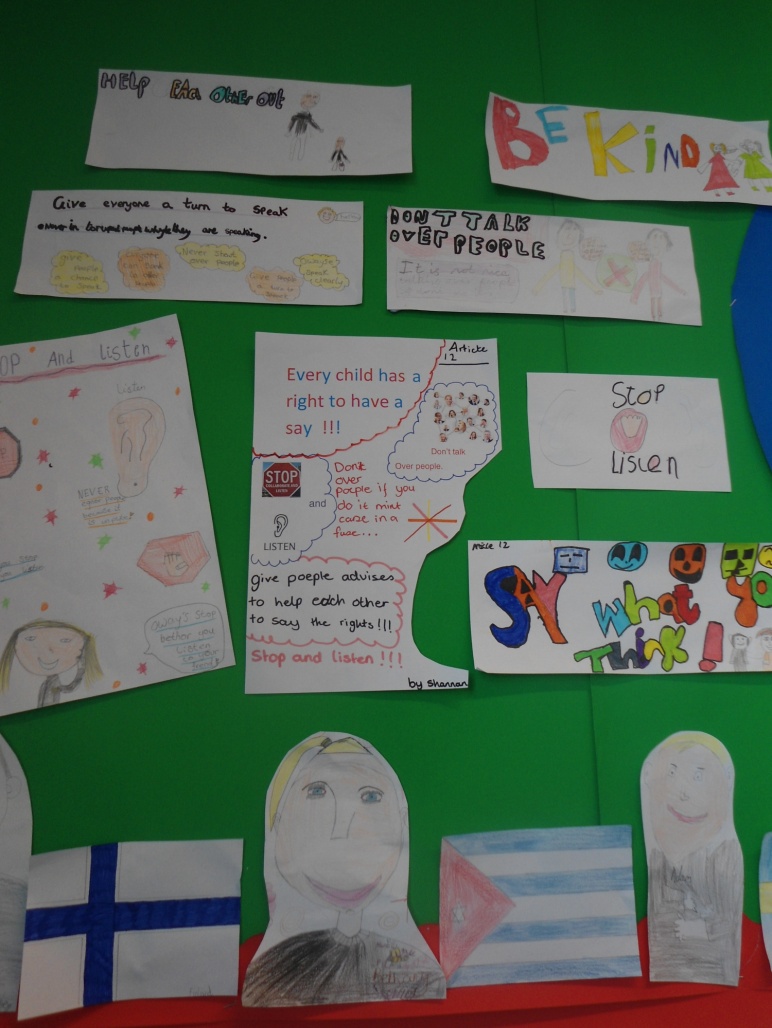 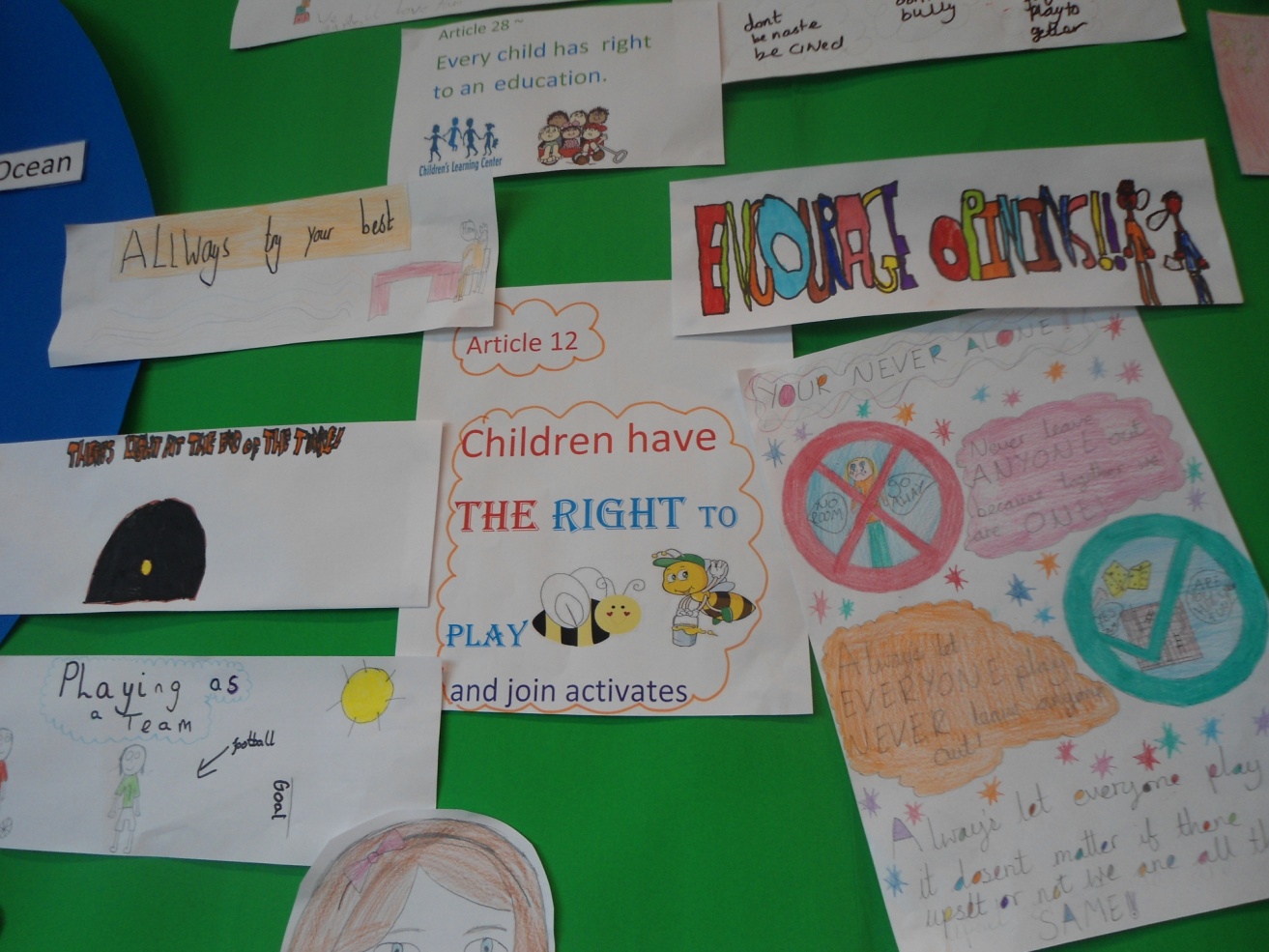 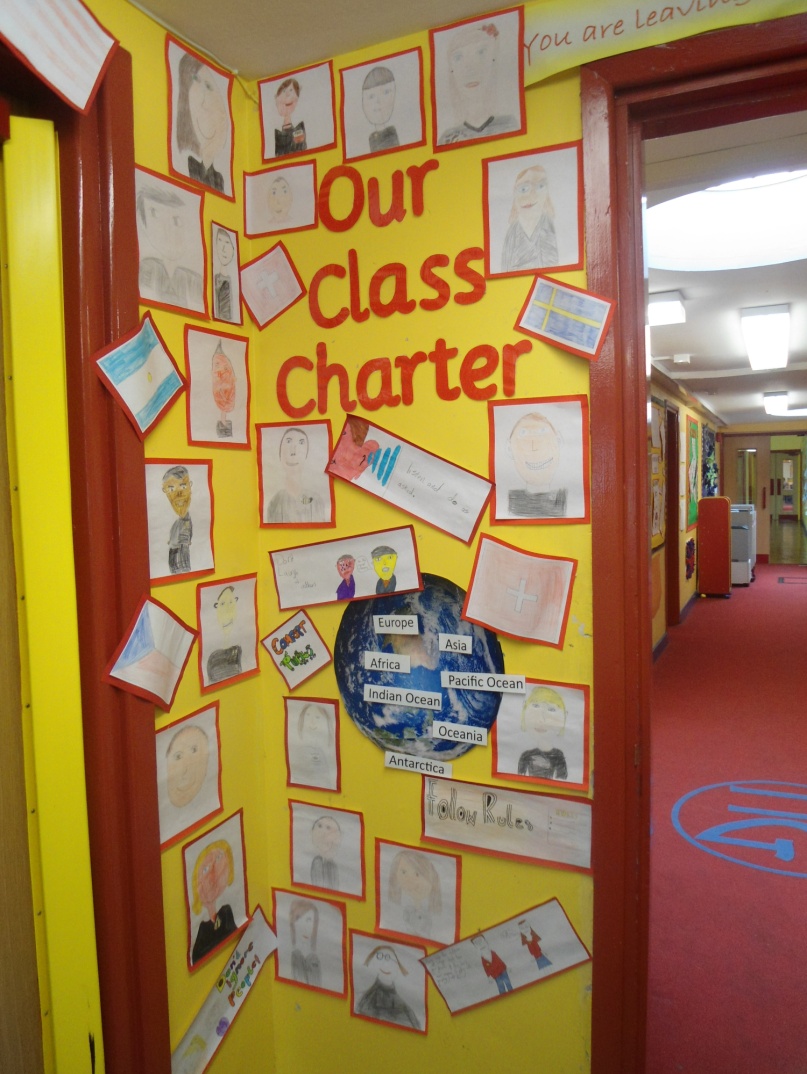 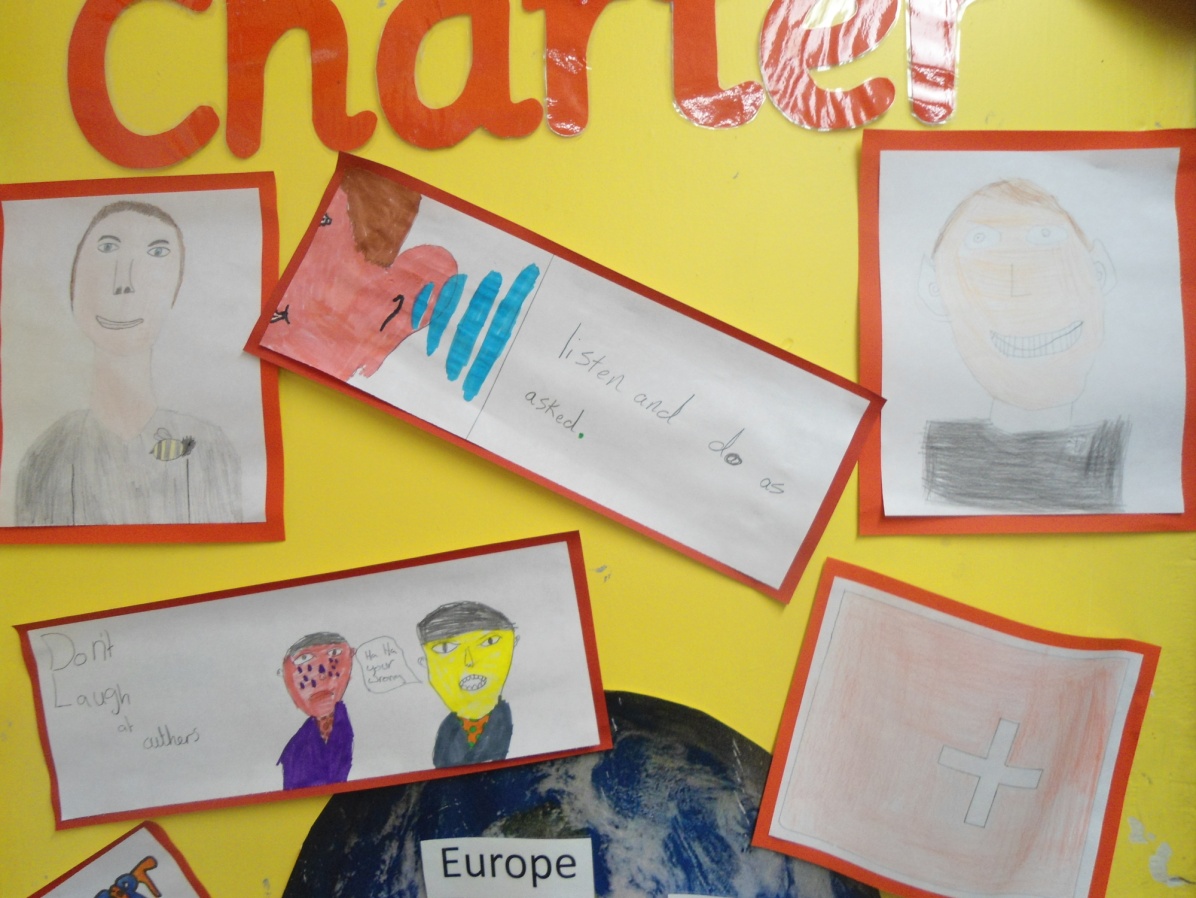 